　新型コロナ感染症感染防止対策チェックリスト　　　　　　　　　　　　　　　　　　　　　　　　屋内施設利用者用体育施設利用にあたり、新型コロナウイルス感染症の感染防止のため、以下の措置を徹底していただくようご協力をよろしくお願いいたします。〈 利用について 〉□ 体温の測定ならびに症状の有無を確認し、発熱や風邪、嗅覚や味覚障害の症状がある方のご利用はご遠慮ください。□ プレー中や休憩中も健康を害さない範囲でマスクを着用するなど、感染予防を徹底してください。☐　感染症が疑われる方との濃厚接触がある場合や、過去２週間に政府から入国制限・入国後の観察期間を必要とされる地域へ渡航歴のある方や、その方との濃厚接触がある場合には、施設の利用をご遠慮ください。□ 利用前・利用後には手洗いをお願いします。□ 咳エチケット（咳をするときは口を塞ぐ等）に気をつけてください。□ 三密（密閉、密集、密接）を避けてください。　　特に武道場をご利用の方につきましては、組手等の接触は避けてください。　　大声を出すのもご遠慮ください。□ 接触プレーがある競技については、特に練習中においては可能な限り 接触機会を減らすような工夫を行ってください。□ 利用申込みの代表者の方は、利用者全員の連絡先の把握をお願いします。□ 利用者の中に感染者が出た場合には、感染対策の調査や措置に協力してください。また、当施設の管理者にも連絡をお願いします。□ 屋内施設については、換気をできる限り行ってください。□ 施設利用後は、使用した器具・ドアノブ・トイレ・蛇口・照明スイッチ等手で触れた箇所の消毒を必ず行ってください。□ 消毒作業が終了したら備え付けの「消毒完了チェックシート」への記入をお願いします。※消毒液は、入口にある消毒液を使用し、消毒に使用するタオル等については、施設を利用する団体が必ず持参するようにしてください。  また、消毒に使用したタオル等は必ず持ち帰りをお願いします。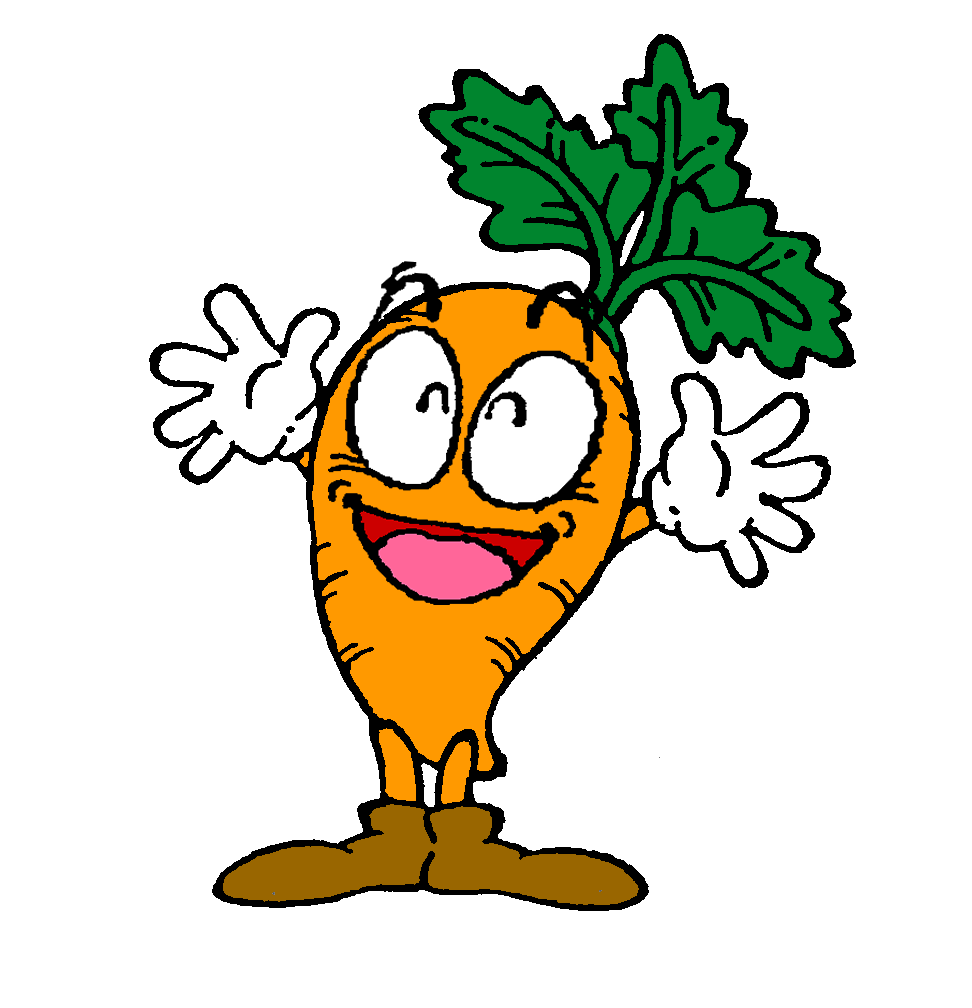 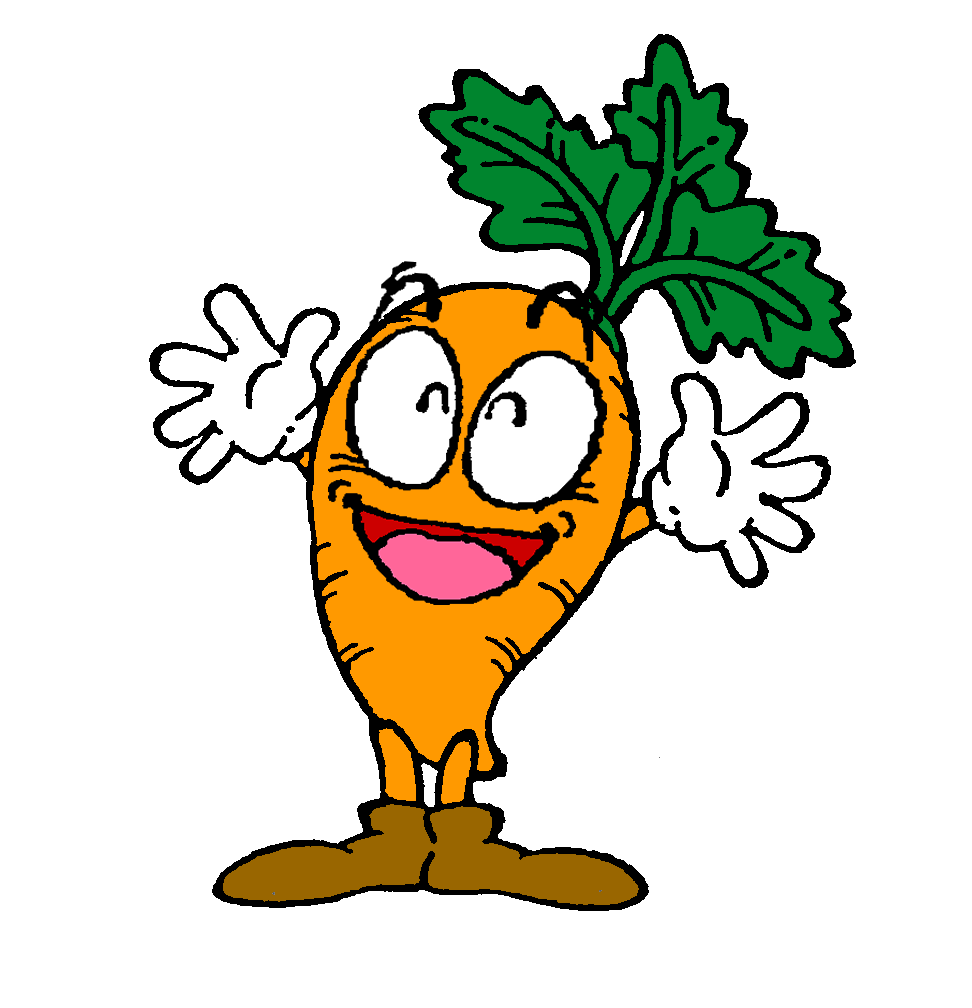 ※利用状況、感染拡大状況により閉鎖する場合があります。 皆様のご理解とご協力をよろしくお願いいたします。上記の内容について確認しました。 令和 年 月 日 団体名・代表者氏名　　　　　　　　　　　　　　　　　　　　※施設利用団体は、こちらのチェックリストを必ず施設管理窓口へ提出してください。